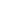 Orain testua irakurri eta …Edison eta Tesla korronteen gerranKorronte elektrikoa magiaren pareko zerbait zen XIX. mendearen bukaeran. Pixkanaka gizarteratzen ari zen arren, gizarteak orokorrean errezeloz begiratzen zion.Hala ere, aplikazio ugari ari ziren garatzen eta bazen elektrizitateak bigarren industria iraultza ekarriko zuela sumatzen ari zenik ere. Elektrizitatearen hornikuntza sarea antolatzen zuena aberastu egingo zen dudarik gabe!1881. urtean Parisen ospatu zen mundu mailako expoan, Edisonek goritasun bonbilla aurkeztu zuen. 1882. urtean Manhattanen eraiki zuen zentral elektriko bat eta gai izan zen 330 ha-tan korronte hornikuntza emateko. Korronte jarraitua zen zentral horrek sortzen zuen elektrizitate mota. General electric sortua zen.Bestalde, 1886. urtean, Westinghouse aberatsak, Teslak garatutako teknologia medio,  merkatuaren eskariari erantzuteko beste bide bat hautatu zuen, korronte alternoa erabiltzea. Modu honetan errazagoa zen distantzia handiagoetara zabaltzea korrontea. Izan ere, korronte alternoaren boltajea eraldatzea erraza da transformadoreen bitartez. Garraiatzeko boltaje handia eman dakioke, modu honetan, intentsitatea txikitu daitekeelarik. Elektrizitatearen garraioan bero eran galtzen den zatia intentsitateari lotuta dagoenez, intentsitate txikiko korronteak garraiatzean galerak txikiagoak izan daitezen.Edison sutan jarri zen Teslak garatutako teknologiaren berri izan zuenean, berehala jabetu baitzen korronte alternoak abantailak zituela korronte jarraituarekin alderatuz garraioari begira.  Berak sortu zuen merkatua galtzeko zorian ikusi zuen Edisonek.Edison eta Tesla gizartearen aurrean benetako etsai bezala agertu ziren “korronteen gerra” bezala ezagun egin den historiako pasartean.Edisonen langile batek Harold Brown-ek korronte alternoarekin zebilen aulki elektrikoa asmatu zuen bere nagusiaren esanak jarraituz. Besteak beste Topsy izeneko elefante bat elektrokutatu zuten jendaurrean 1903. urtean, elektrizitatea magia moduan ikusten zuen gizartea, korronte alternoaren arriskuez ohartarazteko.Korronteen gerra honi amaiera emateko ordea, Teslak berak, eskaini zuen bere burua korronte alternoz zeharkatua izan zedin inolako kalterik gabe.Proba honen ondoren Edisonen sinesgarritasuna ezbaian geratu zen eta gerra galdu zuela onartu behar izan zuen.Kristina Zuza,Fisika Aplikatua I Sailahttp://www.ehu.eus/ehusfera/epdzabaldu/2014/12/17/edison-eta-tesla-korronteen-gerran/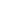 